Промежуточная аттестация по математике (контрольная работа) 1 классЗа каждый правильный ответ на вопрос 1, 2, 3 уровня обучающийся получает 1 балл.За каждый правильный ответ на вопрос 4, 5 уровня – 2 балла .За неверный ответ или его отсутствие - 0 баллов.Максимальное количество баллов – 11 баллов.Критерии оценивания.Соотношение тестового балла и аттестационной оценки.Задания контрольной работыУровень 1.Запиши по порядку числа от 9 до 15.2.Запиши цифрами числа:пятнадцать ______двадцать ______восемнадцать ______Уровень 2.3.Начерти отрезок равный 5 см.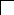 Вычисли:7 + 3 = 10 – 6 = 10+8=2 + 8 = 8 – 3 = 5 + 5 – 9 =Уровень 3.Реши задачу:В автобусе едут 5 мальчиков, а девочек на 2 больше. Сколько девочек едет в автобусе?Запиши следующие 2 числа последовательности.2, 4, 6, ________________________Уровень 4.* У Славы было 2 новых марки и 8 марок старых. Сколько всего марок было у Славы?Подумай, как бы ты решил задачу? Отметь √ верный ответ.8 – 28 + 2Запиши ответ.Ответ: ___________________Уровень 5.*На уроке труда дети вырезали флажки.Используя данные таблицы, ответь на вопросы:Сколько флажков вырезала Лена? ___________Кто из детей вырезал больше флажков? Напиши имя ребёнка. _________________Тестовый баллАттестационная оценка6 - 11освоил0 - 5не освоилИмя ребёнка.Количество флажков.Лена2 флажкаСаша4 флажка